ИВАНОВСКАЯ ОБЛАСТЬАДМИНИСТРАЦИЯ ЮЖСКОГО МУНИЦИПАЛЬНОГО РАЙОНАПОСТАНОВЛЕНИЕот _________________№________г. ЮжаО создании Единой комиссии по проведению торгов на право заключения договоров на установку и эксплуатацию рекламных конструкций на зданиях, строениях, сооружениях, земельных участках, находящихся в муниципальной собственности Южского муниципального района, а также на земельных участках, государственная собственность на которые не разграниченаВ соответствии с Гражданским кодексом Российской Федерации, Федеральным законом № 38-ФЗ от 13.03.2006 года «О рекламе», Федеральным законом от  06.10.2003 года № 131-ФЗ «Об общих принципах организации местного самоуправления в Российской Федерации», решением Совета Южского муниципального района от 24.07.2019 года № 63 «Об утверждении Положения об установке и эксплуатации рекламных конструкций на территории Южского муниципального района и Положения об организации и проведения торгов на право заключения договора на установку и эксплуатацию рекламных конструкций на зданиях, строениях, сооружениях, земельных участках, находящихся в муниципальной собственности, а также на земельных участках, государственная собственность на которые не разграничена», Администрация Южского муниципального района  п о с т а н о в л я е т:1. Создать Единую комиссию по проведению торгов на право заключения договоров на установку и эксплуатацию рекламных конструкций на зданиях, строениях, сооружениях, земельных участках, находящихся в муниципальной собственности Южского муниципального района, а также на земельных участках, государственная собственность на которые не разграничена (далее – Единая комиссия).2. Утвердить состав Единой комиссии (приложение № 1).3. Утвердить Положение о Единой комиссии (приложение № 2).4. Опубликовать настоящее постановление в официальном издании «Правовой Вестник Южского муниципального района» и на официальном сайте Южского муниципального района www.yuzha.ru в информационно-телекоммуникационной сети «Интернет». Глава Южского муниципального района                                       В.И. МальцевПриложение № 1 
к постановлению Администрации 
Южского муниципального района 
от __________________________Состав Единой комиссии по проведению торгов на право заключения договора на установку и эксплуатацию рекламных конструкций на зданиях, строениях, сооружениях, земельных участках, находящихся в муниципальной собственности Южского муниципального района, а также на земельных участках, государственная собственность на которые не разграниченаПредседатель Комиссии:- председатель Комитета по управлению муниципальным имуществом Администрации Южского муниципального района Ивановской области;Заместитель председателя Комиссии:- заместитель председателя – начальник отдела муниципального имущества и торгов Комитета по управлению муниципальным имуществом Администрации Южского муниципального района Ивановской области;Секретарь Комиссии:- старший экономист Комитета по управлению муниципальным имуществом Администрации Южского муниципального района Ивановской области;Члены Комиссии:- главный специалист Комитета по управлению муниципальным имуществом Администрации Южского муниципального района Ивановской области,- старший экономист Комитета по управлению муниципальным имуществом Администрации Южского муниципального района Ивановской области.Приложение № 2 
к постановлению Администрации 
Южского муниципального района 
от __________________________
Положение о Единой комиссии по проведению торгов на право заключения договора на установку и эксплуатацию рекламных конструкций на зданиях, строениях, сооружениях, земельных участках, находящихся в муниципальной собственности Южского муниципального района, а также на земельных участках, государственная собственность на которые не разграничена1. Общие положения1.1. Настоящее Положение о Единой комиссии по проведению торгов на право заключения договора на установку и эксплуатацию рекламных конструкций на зданиях, строениях, сооружениях, земельных участках, находящихся в муниципальной собственности Южского муниципального района, а также на земельных участках, государственная собственность на которые не разграничена (далее – Положение), определяет понятие, цели создания, функции, состав и порядок деятельности Единой комиссии по проведению торгов на право заключения договора на установку и эксплуатацию рекламных конструкций на зданиях, строениях, сооружениях, земельных участках, находящихся в муниципальной собственности Южского муниципального района, а также на земельных участках, государственная собственность на которые не разграничена (далее – Комиссия).1.2. В процессе проведения торгов Комиссия по проведению торгов (далее - Комиссия) взаимодействует с Организатором торгов в порядке, установленном настоящим Положением.1.3. Организатором Торгов является Комитет по управлению муниципальным имуществом Администрации Южского муниципального района Ивановской области (далее – Организатор).2. Правовое регулирование2.1. Комиссия создается в соответствии с требованиями Положения об установке и эксплуатации рекламных конструкций на территории Южского муниципального района и Положения об организации и проведения торгов на право заключения договора на установку и эксплуатацию рекламных конструкций на зданиях, строениях, сооружениях, земельных участках, находящихся в муниципальной собственности, а также на земельных участках, государственная собственность на которые не разграничена, утвержденных решением Совета Южского муниципального района от 24.07.2019 года № 63.2.2. Комиссия в своей деятельности руководствуется Гражданским кодексом Российской Федерации, Федеральным законом от 13.03.2006 года          № 38-ФЗ «О рекламе», иными федеральными законами, нормативными правовыми актами и настоящим Положением.3. Цели и задачи Комиссии по проведению торгов3.1. Комиссия создается в целях подготовки, проведения и подведения итогов торгов и определения победителей торгов на право заключения договора на установку и эксплуатацию рекламных конструкций на зданиях, строениях, сооружениях, земельных участках, находящихся в муниципальной собственности, а также на земельных участках, государственная собственность на которые не разграничена.3.2. Исходя из целей деятельности Комиссии, определенных в пункте 3.1 настоящего Положения, в задачи Комиссии входят:- обеспечение объективности при рассмотрении заявок на участие в торгах;- соблюдение принципов публичности, прозрачности, конкурентности, равных условий и не дискриминации при проведении торгов;- устранение возможностей злоупотребления и коррупции при проведении торгов.4. Порядок формирования Комиссии по проведению торгов, ее состав4.1. Комиссия по проведению торгов является постоянным коллегиальным органом и формируется в составе 5 человек, в том числе: председатель Комиссии, заместитель председателя Комиссии, секретарь Комиссии, члены Комиссии.4.2. Состав, а также изменение состава Комиссии утверждаются постановлением Администрации Южского муниципального района.5. Функции Комиссии по проведению торгов5.1. Основными функциями Комиссии являются:5.1.1. Рассмотрение заявок претендентов на участие в торгах и приложенных к ним документов, принятие решения о допуске (не допуске) претендента к участию в торгах.5.1.2. Выбор аукциониста из числа членов Комиссии открытым голосованием.5.1.3. Ведение протокола рассмотрения заявок на участие в торгах, итогового протокола.5.1.4. Принятие решения о повторном проведении торгов с указанием новой даты проведения торгов, о внесении изменений в извещение о проведении торгов, об отказе от проведения торгов.5.2. К исключительным полномочиям Комиссии по проведению торгов, самостоятельно и независимо принимающей решение в рамках своей компетенции, относится определение победителя торгов.6. Права и обязанности Комиссии, ее отдельных членов6.1. Комиссия обязана:6.1.1. Проверять соответствие участников торгов предъявляемым к ним требованиям, установленным законодательством Российской Федерации и аукционной документацией.6.1.2. Не допускать к торгам участников в случаях, установленных законодательством Российской Федерации.6.1.3. Исполнять предписания уполномоченных федеральных органов исполнительной власти, органов местного самоуправления Южского муниципального района об устранении выявленных ими нарушений законодательства Российской Федерации и (или) иных нормативных правовых актов Российской Федерации.6.1.4. Не проводить переговоров с участниками торгов до проведения торгов и (или) во время проведения торгов, кроме случаев обмена информацией, прямо предусмотренных законодательством Российской Федерации и аукционной документацией.6.2. Комиссия вправе:6.2.1. В случаях, предусмотренных законодательством Российской Федерации, отстранить участника от участия в торгах на любом этапе их проведения.6.2.2. Обратиться к Организатору торгов за разъяснениями по предмету торгов.6.3. Члены Комиссии обязаны:6.3.1. Знать и руководствоваться в своей деятельности требованиями законодательства Российской Федерации, нормативными правовыми актами Южского муниципального района и настоящим Положением.6.3.2. Лично присутствовать на заседаниях Комиссии, отсутствие на заседании Комиссии допускается только по уважительным причинам в соответствии с трудовым законодательством Российской Федерации.6.3.3. Не допускать разглашения сведений, ставших им известными в ходе проведения торгов.6.4. Члены Комиссии вправе:6.4.1. Знакомиться со всеми представленными на рассмотрение документами и сведениями, составляющими заявку на участие в торгах.6.4.2. Выступать по вопросам повестки дня на заседаниях Комиссии.6.4.3. Письменно изложить свое особое мнение, которое прикладывается к протоколам рассмотрения заявок на участие в торгах, итоговому протоколу торгов в зависимости от того, по какому вопросу оно излагается.6.5. Члены Комиссии:6.5.1. Присутствуют на заседаниях Комиссии и принимают решения по вопросам, отнесенным к компетенции Комиссии настоящим Положением и законодательством Российской Федерации.6.5.2. Осуществляют рассмотрение заявок на участие в торгах в соответствии с требованиями действующего законодательства, аукционной документации и настоящего Положения.6.5.3. Подписывают протоколы рассмотрения заявок на участие в торгах, итоговый протокол торгов.6.5.4. Принимают участие в определении победителя торгов путем обсуждения и голосования.6.5.5. Осуществляют иные действия в соответствии с законодательством Российской Федерации и настоящим Положением.6.6. Председатель Комиссии:6.6.1. Осуществляет общее руководство работой Комиссии и обеспечивает выполнение настоящего Положения.6.6.2. Объявляет заседание правомочным или выносит решение о его переносе из-за отсутствия необходимого количества членов.6.6.3. Открывает и ведет заседания Комиссии.6.6.4. Объявляет победителя торгов.6.6.5. Осуществляет иные действия в соответствии с законодательством Российской Федерации и настоящим Положением.6.7. В случае отсутствия на заседании Комиссии председателя Комиссии функции председателя осуществляет заместитель председателя Комиссии.6.8. Секретарь Комиссии или другой уполномоченный председателем член Комиссии:6.8.1. Осуществляет подготовку заседаний Комиссии, включая оформление и рассылку необходимых документов, информирование членов Комиссии по всем вопросам, относящимся к их функциям, в том числе извещает лиц, принимающих участие в работе Комиссии, о времени и месте проведения заседаний не менее чем за два рабочих дня до их начала и обеспечивает членов Комиссии необходимыми материалами.6.8.2. По ходу заседаний Комиссии оформляет протоколы рассмотрения заявок на участие в торгах, итоговый протокол торгов.6.8.3. Осуществляет иные действия организационно-технического характера в соответствии с законодательством Российской Федерации и настоящим Положением.7. Регламент работы Комиссии по проведению торгов7.1. Работа комиссии осуществляется на ее заседаниях. Заседание Комиссии считается правомочным, если на нем присутствует не менее половины от общего числа ее членов.7.2. Решения Комиссии принимаются простым большинством голосов от числа присутствующих на заседании членов. При равенстве голосов голос председателя является решающим. При голосовании каждый член Комиссии имеет один голос. Голосование осуществляется открыто. Заочное голосование не допускается.7.3. Полученные после окончания срока приема заявок на участие в торгах заявки не рассматриваются и в тот же день возвращаются подавшим их претендентам. Данные о заявках, поступивших после установленного срока окончания приема заявок на участие в торгах, фиксируются Комиссией в журнале регистрации заявок на участие в торгах.7.4. Срок рассмотрения заявок на участие в торгах не может превышать десяти рабочих дней со дня окончания срока подачи заявок на участие в торгах, указанного в извещении о проведении торгов.7.5. Комиссия проверяет наличие документов, прилагаемых к заявке на участие в торгах в соответствии с требованиями аукционной документации и законодательства Российской Федерации, предъявляемыми к заявке на участие в торгах.7.6. Комиссия проверяет соответствие участников торгов требованиям, установленным законодательством Российской Федерации к участникам торгов.7.7. На основании результатов рассмотрения заявок на участие в торгах Комиссией принимается решение о допуске к участию в торгах претендента и о признании претендента торгов, подавшего заявку на участие, участником торгов или об отказе в допуске такого претендента к участию в торгах. Оформляется протокол рассмотрения заявок на участие в торгах, который подписывается всеми присутствующими членами Комиссии в день окончания рассмотрения заявок на участие в торгах.7.8. В случае если к участию в торгах допущен один участник, торги признаются несостоявшимися, о чем в протокол рассмотрения заявок на участие в торгах вносится соответствующая информация. При соблюдении требований, установленных частями 5.2-5.5 статьи 19 Федерального закона от 13.03.2006 года № 38-ФЗ «О рекламе», договор заключается с лицом, которое являлось единственным участником торгов.7.9. Любые действия (бездействие) Комиссии могут быть обжалованы в порядке, установленном законодательством Российской Федерации, если такие действия (бездействие) нарушают права и законные интересы участника торгов. В случае такого обжалования Комиссия обязана:7.9.1. Представить по запросу федеральных органов исполнительной власти, органов исполнительной власти Ивановской области, органов местного самоуправления Южского муниципального района сведения и документы, необходимые для рассмотрения жалобы.7.9.2. Приостановить проведение отдельных процедур по торгам до рассмотрения жалобы по существу в случае получения соответствующего требования от федеральных органов исполнительной власти, органов исполнительной власти Ивановской области, органов местного самоуправления Южского муниципального района.7.9.3. Довести до сведения Организатора торгов информацию о том, что Организатор торгов не вправе заключить договор на установку и эксплуатацию рекламных конструкций, размещаемых на земельных участках, зданиях или ином недвижимом имуществе, находящемся в муниципальной собственности Южского муниципального района, а также земельных участках, государственная собственность на которые не разграничена, до рассмотрения жалобы, при этом срок, установленный для заключения такого договора, подлежит продлению на срок рассмотрения жалобы по существу.8. Порядок проведения заседаний Комиссии по проведению торгов8.1. Секретарь Комиссии не позднее чем за два рабочих дня до дня проведения заседания Комиссии уведомляет членов Комиссии о времени и месте проведения заседания Комиссии.8.2. Заседания Комиссии открываются и закрываются председателем Комиссии, в его отсутствии заместителем председателя.8.3. Секретарь Комиссии в ходе проведения заседаний Комиссии ведет протоколы рассмотрения заявок на участие в торгах, итоговый протокол торгов.8.4. Организатор торгов обязан организовать материально-техническое обеспечение деятельности Комиссии, в том числе предоставить удобное для целей проведения аукционных процедур помещение и оргтехнику.9. Ответственность членов Комиссии по проведению торгов9.1. Члены Комиссии, виновные в нарушении законодательства Российской Федерации, иных нормативных правовых актов Российской Федерации и настоящего Положения, несут ответственность в соответствии с законодательством Российской Федерации.9.2. Член Комиссии, допустивший нарушение законодательства Российской Федерации и (или) иных нормативных правовых актов Российской Федерации, может быть заменен по решению Организатора торгов.9.3. В случае если члену Комиссии станет известно о нарушении другим членом Комиссии законодательства Российской Федерации, иных нормативных правовых актов Российской Федерации и настоящего Положения, он должен письменно сообщить об этом председателю Комиссии и (или) Организатору торгов в течение одного дня с момента, когда он узнал о таком нарушении.9.4. Члены Комиссии и привлеченные Комиссией не вправе распространять сведения, составляющие государственную, служебную или коммерческую тайну, ставшие известными им в ходе проведения торгов.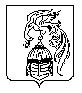 